Рабочая тетрадь по географии Тема «Географические координаты»Урок предполагает работу с картами. Карты размещены в документе task1Часть I. Понятие географических координатЛюбая точка на земном шаре имеет свой географический адрес. Определить его нам позволяет градусная сетка. Широта показывает место точки на определённой параллели, а долгота – место этой же точки на конкретном меридиане. Место их пересечения и есть нужный нам адрес – географические координаты. Где ещё встречается принцип координат? Например, на шахматной доске или на поле игры «Морской бой». Как ходят фигурами на доске, как мы отслеживаем корабли противника? Правильно, по горизонтали и вертикали.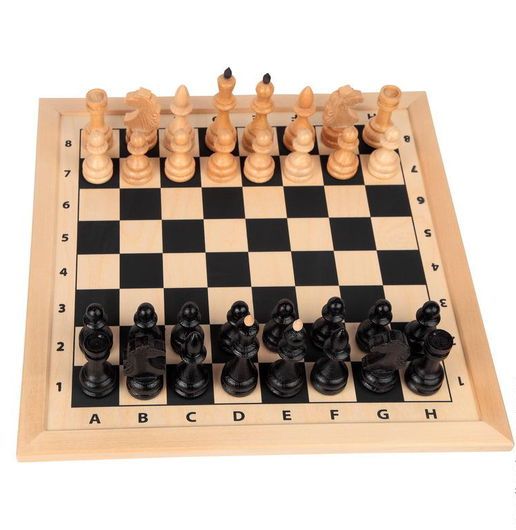 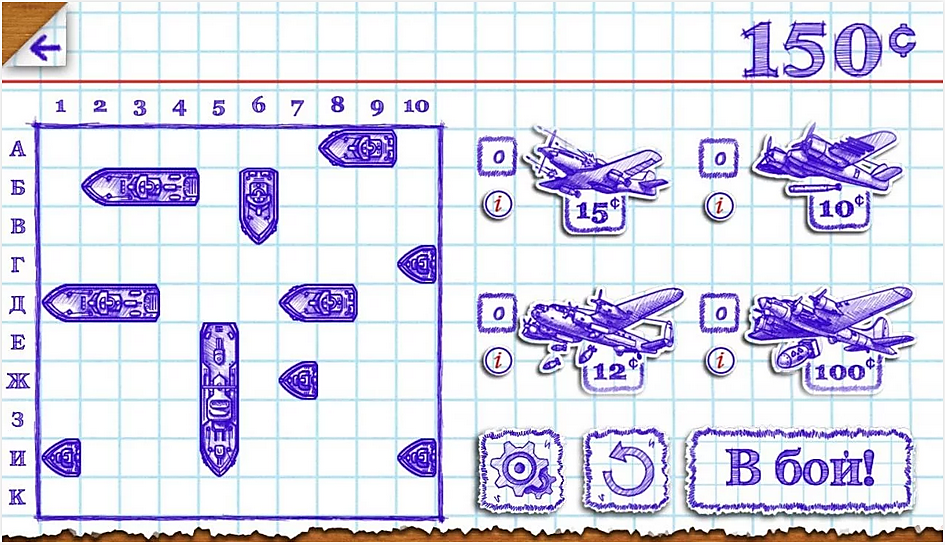 Запишите координаты кораблей на поле игры «Морской бой». 4-клеточный корабль: ____________.3-клеточные корабли: {Б2; Б3; Б4} и ____________.	Впишите пропущенные элементы: 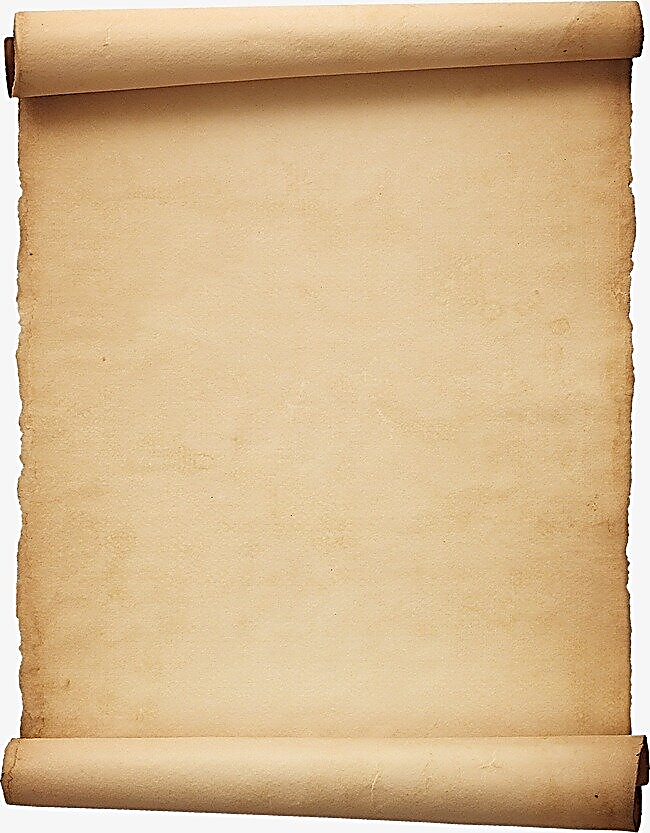 Здравствуйте, дорогие ребята!Меня зовут Александр. Я космонавт России. Полгода назад я совершил полёт на Международную космическую станцию и сейчас вернулся из космоса. Но при спуске космический корабль отошёл от заданной траектории, и я совершил нештатную посадку. Нужно сообщить поисковой группе спасателей координаты моего местонахождения, и для этого понадобится ваша помощь. Чтобы их определить, вам нужно выполнить все задания, в которых вы увидите выделенные цифры. Вписывайте их поочерёдно в это письмо – и найдите моё местоположение на карте.     В добрый путь! Пройдите в зал музея «Международный космический парк»Часть 2. Космодромы на карте Место сборки, испытаний, подготовки и пуска ракет-носителей с космическими аппаратами называется космодромом. Стартовый комплекс космодрома – место, с которого производится пуск ракеты-носителя. Используя карту № 1 и сопроводительный текст к экспонатам, найдите стартовые комплексы трёх космодромов. Чтобы отыскать нужный космодром, используйте географические координаты, указанные в таблице. Заполните пропущенные элементы таблицы. Часть 3. Международное сотрудничество23 июля 1980 года в рамках программы «Интеркосмос» с космодрома Байконур стартовал космический корабль «Союз-37» с международным экипажем. Командиром корабля был космонавт СССР. Используя карту № 2 и географические координаты, определите, гражданин какой страны стал вторым членом экипажа. Географические координаты: 16° с. ш., 107° в. д. Найдите спускаемый аппарат космического корабля «Союз-37». Используя сопроводительный текст, запишите имена космонавтов – членов экипажа космического корабля «Союз-37». ________________________________________________________________            Часть 4. Место управления луноходомПройдите в зал музея «Исследование Луны и планет Солнечной системы»Найдите первый в мире дистанционно управляемый самоходный аппарат «Луноход-1». Слева от аппарата вы увидите пульт управления водителя лунохода. Управление велось из Центра дальней космической связи – более чем за 380 тысяч километров от самого лунохода.Используя карту № 2 и географические координаты, определите, из какого города велось управление луноходом. ________________________________________________________________Часть 5. Географически-космический кроссвордИспользуя карту №3 и знания, полученные в ходе урока, решите географически-космический кроссворд.По вертикали: 1. Вертикальная линия, которая проходит перпендикулярно экватору. 2. Величины, определяющие положение определённой точки на земной поверхности, – географические…4. Город, недалеко от которого приземлился Юрий Алексеевич Гагарин после полёта в космос 12 апреля 1961 года. Географические координаты: 51° с. ш.; 46° в. д. По горизонтали: 3. Город, в котором основоположник теоретической космонавтики Константин Эдуардович Циолковский провёл 29 лет своей жизни. Географические координаты: 54° с. ш.; 37° в. д. 4. Условная линия, которая делит Землю на Северное и Южное полушария. Команда, вы большие молодцы, справились со всеми заданиями! 
Теперь мы сможем определить город, в котором я совершил посадку, и сообщить его поисковой группе! С.Ш.В.Д.город_______________С этим легендарным космодромом связаны самые яркие события мировой космонавтики – запуск первого в мире искусственного спутника Земли и полет в космос первого в мире космонавта Ю. А. ГагаринаГосударство, на территории которого находится космодромГеографические координаты Широта: 45° с. ш. 
Долгота: 63° в. д.Этот космодром имеет удачное географическое положение для запусков космических объектов, так как находится всего лишь в 500 км к северу от экватора Территория государства, на котором находится космодромГеографические координаты Широта: 5° с. ш. 
Долгота: 52° з. д.Этот космический центр известен благодаря успешной реализации американских космических программ, особенно лунной программы «Аполлон» Территория государства, на котором находится космодромГеографические координаты Широта: 28° с. ш.
Долгота: 80° з. д. 2143